Dobrý den,potvrzuji přijetí(akceptaci) spotřeby na operaci ze dne 2.6.2020; xxxxxxxxx,  bude fakturovaná částkou 60.956,- Kč bez DPH a 70.099,40,- Kč s DPH 15%. S pozdravem a přáním hezkého dne 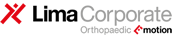 xxxxxxxxxxxxxxLogistic ManagerT +420 257 286 731F +420 222 723 568M +420 xxx xxx xxxXxxxxxxxxxxxxxxxxxxxxxLima CZ s.r.o.
Do Zahrádek I, 157/5
155 21 Praha 5limacorporate.com